
Mutual Confidentiality Agreement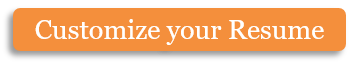 This agreement is hereby entered into by  and  on this date: .Purpose: To protect the information shared between  and  against any unauthorized usage or disclosure.The parties hereby agree to the following: A: Throughout the agreement, “confidential information” refers to information owned by the disclosing parties and generally not known to third parties. It may include information relating to these subjects: Product strategiesSite location strategies Contract discussions Pricing Policies Marketing information Business plans Technical knowledge Financing strategies Trade secrets Investing strategies Other business affairs of the disclosing parties B: All information disclosed to a receiving party shall be treated as confidential and therefore under the terms of this agreement. C: Both parties understand that any intentional or unintentional unauthorized usage or disclosure of confidential information may be detrimental to the disclosing party and is in violation of this agreement. Each party agrees to the following: Not to use confidential information in any way that deviates from authorized purpose. Not to disclose the object and scope of any discussions between the parties, except where required by law. Not to disclose confidential information to any third party without written consent of the disclosing party. That upon termination of the partnership, all records pertaining to confidential information be returned to the disclosing party. D: The obligations outlined above shall not apply to material that: Through no act of the receiving party becomes part of public domain Can be proven to be owned by the receiving party before this agreement Is disclosed by court order Is authorized for release in writing by the disclosing party. E: Should the receiving party receive a court order to turn over any confidential information, the disclosing party must be immediately notified in order to either seek a protective order or waive this agreement according to the disclosing party’s discretion.F: This agreement shall be governed under the jurisdiction of the state of: The undersigned agree to the terms of this agreement.Copyright information - Please read© This Free Microsoft Office Template is the copyright of Hloom.com. You can download and modify this template for your own personal use. You can (and should!) remove this copyright notice (click here to see how) before customizing the template.You may not distribute or resell this template, or its derivatives, and you may not make it available on other websites without our prior permission. All sharing of this template must be done using a link to http://www.hloom.com/. For any questions relating to the use of this template please email us - info@hloom.com(Name of Company)	(Name of Company)Name of Signatory:Name of Signatory:Name of Signatory:Name of Signatory:Date:Date: